Associazione Nazionale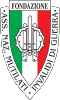 fra Mutilati ed Invalidi di Guerra e Fondazione Comitato Regionale per la TOSCANAPiazza Brunelleschi,2 – 50121 Firenze te. 055-210386 e-mail: anmigregionetoscana@gmail.com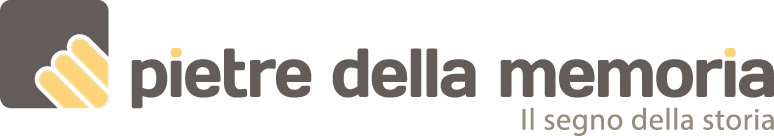 Egregio Dirigente,Il Comitato Regionale ANMIG (Associazione Nazionale Mutilati e Invalidi di Guerra e Fondazione) della Toscana, col patrocinio dell’Ufficio Scolastico Regionale della Toscana, ripropone il concorso per le scuole “Esploratori della Memoria” nell’ambito del progetto nazionale “Pietre della Memoria”. Tale progetto, nato in Umbria dieci anni fa e diffusosi presto in campo nazionale con numerose edizioni già svoltesi anche in Toscana con il patrocinio dell’USR, consiste nel censire, catalogare, fotografare e pubblicare sul web accurate schede di monumenti, lapidi, lastre commemorative, steli, cippi e memoriali presenti nel territorio nazionale a ricordo di eventi, date e nomi della prima e seconda guerra mondiale e guerra di Liberazione. Sono già più di 13mila le schede di censimento presenti nel data base. Di grande interesse sul collegato canale YuoTube Pietre della Memoria le schede filmate realizzate dagli alunni nell’ambito del concorso con interviste, ricostruzioni e approfondimenti sugli eventi storici del territorio.Questo progetto, finalizzato a far conoscere alle nuove generazioni le vicende inerenti alla storia contemporanea dell’Italia, è di particolare interesse per il mondo della scuola che in questo contesto, con la sua capillare presenza sul territorio e con la sua “vocazione” all’insegnamento della storia, anche quella locale, della educazione civica e alla promozione delle conoscenze digitali, è partner privilegiato.La ricerca promossa nelle classi solleciterà relazioni a sfondo storico, collaborazione fra generazioni nelle famiglie (figli, genitori, nonni e bisnonni), mettendo inoltre a contatto l’Istituzione scolastica con gli altri soggetti coinvolti nel progetto. I dirigenti e gli insegnanti che hanno già partecipato al concorso in tutta Italia (più di 1000 scuole di 14 regioni con il coinvolgimento di più di 30 mila  studenti) ritengono questo progetto eccellente ausilio didattico, originale, innovativo per lo studio della storia e molto gradito dai ragazzi. Insomma è un progetto coerente con la Didattica Digitale IntegrataNelle scuole superiori la partecipazione al concorso, riconosciuta dal rilascio dei diplomi personalizzati di Esploratore della Memoria da parte di ANMIG, è stata ritenuta attività valida per punteggi di crediti formativi da inserire nel curricolo degli studenti.Le ricordiamo che il concorso riservato alle istituzioni scolastiche di ogni ordine e grado della Toscana, come troverà spiegato in dettaglio nell’apposito bando, prevede riconoscimenti anche economici per le scuole e diplomi per gli alunni partecipanti.Fidando nella partecipazione della Sua scuola sensibilizzi in merito i docenti di Storia i referenti di Educazione Civica e gli Animatori Digitali la invitiamo a individuare un referente del progetto che coordinerà l’attività di ricerca e documentazione secondo le indicazioni dell’allegato bando.Cordiali salutiFirenze, 11/10/2022Il Referente Regionale                                                       Il Presidente Regionale ANMIGAlessandro Sardelli	Ellena Pioli1